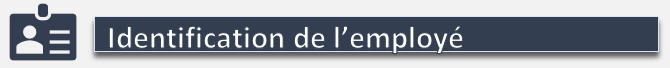 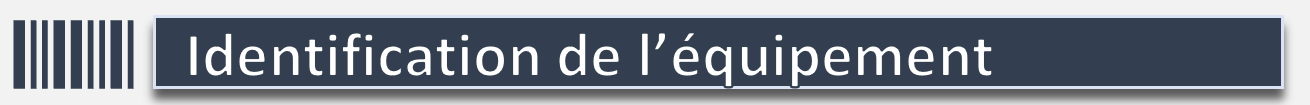 Nom de l’employéstatut de l’employéEmployé de l’organisationstatut de l’employéSous-traitantDurée de l’autorisation des travauxIdentification Type d’équipementDescription des travauxJ’accepte de me conformer aux éléments de la fiche de sécurité qui m’ont été présentés dans leur intégralité, et au manuel du fabricant, si applicable. Je comprends l’importance des mesures de sécurité et j’accepte de collaborer avec l’organisation pour sa mise à jour en participant, au besoin, à l’identification de nouveaux risques ou en apportant de nouvelles idées visant à contrôler et éliminer les risques déjà identifiés.Je comprends que toute contravention de ma part aux éléments de sécurité pourrait entrainer des sanctions de mon employeur, tel que prévu aux politiques internes. J’accepte de me conformer aux éléments de la fiche de sécurité qui m’ont été présentés dans leur intégralité, et au manuel du fabricant, si applicable. Je comprends l’importance des mesures de sécurité et j’accepte de collaborer avec l’organisation pour sa mise à jour en participant, au besoin, à l’identification de nouveaux risques ou en apportant de nouvelles idées visant à contrôler et éliminer les risques déjà identifiés.Je comprends que toute contravention de ma part aux éléments de sécurité pourrait entrainer des sanctions de mon employeur, tel que prévu aux politiques internes. nom de l’employésignature Permis délivré par datesignature 